Te volgen trainingen voor vrijwilligers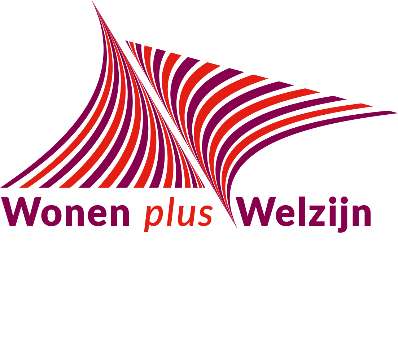 De komende maanden zijn er veel trainingen om aan deel te nemen. Van EHBO, een training voor vrijwilligers die werken op groep, een telefoontraining. Daarnaast een aantal 'online' te volgen trainingen als herkennen en omgaan met dementie en omgaan met 'niet-pluis' situaties. Bekijk hieronder het complete programma. Heeft u interesse? Geef dit dan aan bij uw contactpersoon van WPW. Datum, locatie en tijd zijn nog nader te bepalen.Online cursussen/ trainingenDeze online trainingen zijn gratis en kunt u op een zelfgekozen moment volgen. WanneerWatVoor wieMei 2022EHBO trainingVrijwilligers die werken op groepen11 meiOmgaan met agressieOp uitnodiging: vrijwilligers binnen jongerenwerkJuni 2022Telefoontraining‘telefoonvrijwilligers’ bv van servicepunten, receptieDementie vriendelijkOmgaan met dementiehttps://www.samendementievriendelijk.nl/user/register?destination=/training/1832Herkennen dementie aan de telefoonhttps://www.samendementievriendelijk.nl/user/register?destination=/training/1838Omgaan met dementie in je buurthttps://www.samendementievriendelijk.nl/user/register?destination=/training/9146Goed omgaan met dementiehttps://www.samendementievriendelijk.nl/user/register?destination=/training/8190Fondsenwervingcursus fondsenwerving   VSB fondshttps://www.vsbfonds.nl/over-vsbfonds/aanvragen/online-cursus-fondsenwervingVrijwilligersacademieBeeldbellenhttps://vrijwilligersacademie.online/nl/user/login?tid=31&r=nl/training/31/beeldbellen-met-je-maatjeWelk type vrijwilliger ben jij?https://vrijwilligersacademie.online/nl/type-test?start=1Maatje in coronatijdhttps://vrijwilligersacademie.online/nl/user/login?tid=29&r=nl/training/29/maatje-in-coronatijdVrijwilligerswerk iets voor mij?https://vrijwilligersacademie.online/nl/user/login?tid=10&r=nl/training/10/vrijwilligerswerk-iets-voor-mijInstructie verantwoord alcohol schenkenhttps://vrijwilligerswerkacademie.nl/enrol/index.php?id=19 Omgaan met niet pluis situatieshttps://vrijwilligerswerkacademie.nl/course/view.php?id=18 